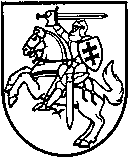 VALSTYBINĖ ENERGETIKOS reguliavimo tarybaNutarimasDĖL Uab „didžiasalio komunalinės paslaugos“ GERIAMOJO vandens tiekimo ir nuotekų tvarkymo paslaugų bazinių kainų nustatymo2023 m. gruodžio 21 d. Nr. O3E-1872VilniusVadovaudamasi Lietuvos Respublikos geriamojo vandens tiekimo ir nuotekų tvarkymo įstatymo 9 straipsnio 1 dalies 3 punktu, 33 straipsniu, Geriamojo vandens tiekimo ir nuotekų tvarkymo bei paviršinių nuotekų tvarkymo paslaugų kainų nustatymo metodika, patvirtinta Valstybinės energetikos reguliavimo tarybos (toliau – Taryba) 2006 m. gruodžio 21 d. nutarimu 
Nr. O3-92 „Dėl Geriamojo vandens tiekimo ir nuotekų tvarkymo bei paviršinių nuotekų tvarkymo paslaugų kainų nustatymo metodikos patvirtinimo“, Geriamojo vandens tiekimo ir nuotekų tvarkymo paslaugų lyginamosios analizės aprašu, patvirtintu Tarybos 2011 m. liepos 29 d. nutarimu 
Nr. O3-218 „Dėl Geriamojo vandens tiekimo ir nuotekų tvarkymo paslaugų lyginamosios analizės aprašo patvirtinimo“, įvertinusi UAB „Didžiasalio komunalinės paslaugos“ 2023 m. rugsėjo 26 d. raštu Nr. R-234 pateiktą prašymą ir 2023 m. lapkričio 15 d. raštu Nr. R-289 pateiktą papildomą informaciją ir duomenis bei atsižvelgdama į Tarybos Šilumos ir vandens departamento Vandens skyriaus 2023 m. gruodžio 19 d. pažymą Nr. O5E-1085 „Dėl UAB „Didžiasalio komunalinės paslaugos“ geriamojo vandens tiekimo ir nuotekų tvarkymo paslaugų bazinių kainų nustatymo“, 
Taryba n u t a r i a:1. Nustatyti UAB „Didžiasalio komunalinės paslaugos“ geriamojo vandens tiekimo ir nuotekų tvarkymo paslaugų bazines kainas (be pridėtinės vertės mokesčio):1.1. geriamojo vandens tiekimo ir nuotekų tvarkymo paslaugų bazinę kainą vartotojams, perkantiems geriamojo vandens tiekimo ir nuotekų tvarkymo paslaugas bute – 3,99 Eur/m3, iš šio skaičiaus:1.1.1. geriamojo vandens tiekimo – 2,04 Eur/m3;1.1.2. nuotekų tvarkymo – 1,95 Eur/m3, iš šio skaičiaus:1.1.2.1. nuotekų surinkimo – 0,52 Eur/m3;1.1.2.2. nuotekų valymo – 0,91 Eur/m3;1.1.2.3. nuotekų dumblo tvarkymo – 0,52 Eur/m3;1.2. geriamojo vandens tiekimo ir nuotekų tvarkymo paslaugų bazinę kainą vartotojams, perkantiems geriamojo vandens tiekimo ir nuotekų tvarkymo paslaugas individualių gyvenamųjų namų ar kitų patalpų, skirtų asmeninėms, šeimos ar namų reikmėms, įvaduose – 3,93 Eur/m3, iš šio skaičiaus:1.2.1. geriamojo vandens tiekimo – 2,00 Eur/m3;1.2.2. nuotekų tvarkymo – 1,93 Eur/m3, iš šio skaičiaus:1.2.2.1. nuotekų surinkimo – 0,52 Eur/m3;1.2.2.2. nuotekų valymo – 0,90 Eur/m3;1.2.2.3. nuotekų dumblo tvarkymo – 0,51 Eur/m3;1.3. geriamojo vandens tiekimo ir nuotekų tvarkymo paslaugų bazinę kainą abonentams, perkantiems geriamojo vandens tiekimo ir nuotekų tvarkymo paslaugas buities ir komerciniams poreikiams bei perkantiems geriamąjį vandenį, skirtą karštam vandeniui ruošti ir tiekiamą abonentams – 4,00 Eur/m3, iš šio skaičiaus:1.3.1. geriamojo vandens tiekimo – 2,08 Eur/m3;1.3.2. nuotekų tvarkymo – 1,92 Eur/m3, iš šio skaičiaus:1.3.2.1. nuotekų surinkimo – 0,52 Eur/m3;1.3.2.2. nuotekų valymo – 0,89 Eur/m3;1.3.2.3. nuotekų dumblo tvarkymo – 0,51 Eur/m3;1.4. geriamojo vandens tiekimo ir nuotekų tvarkymo paslaugų bazinę kainą abonentams, perkantiems geriamąjį vandenį, skirtą patalpoms šildyti ir tiekiamą vartotojams ir abonentams bei geriamąjį vandenį, skirtą karštam vandeniui ruošti ir tiekiamą vartotojams, ir vartotojų kategorijai, perkančiai paslaugas daugiabučių gyvenamųjų namų arba individualių gyvenamųjų namų bendrijų įvade – 3,92 Eur/m3, iš šio skaičiaus:1.4.1. geriamojo vandens tiekimo – 2,00 Eur/m3;1.4.2. nuotekų tvarkymo – 1,92 Eur/m3, iš šio skaičiaus:1.4.2.1. nuotekų surinkimo – 0,52 Eur/m3;1.4.2.2. nuotekų valymo – 0,89 Eur/m3;1.4.2.3. nuotekų dumblo tvarkymo – 0,51 Eur/m3.2. Nustatyti, kad:2.1. šio nutarimo 1 punkte nurodytos geriamojo vandens tiekimo ir nuotekų tvarkymo paslaugų bazinės kainos nustatytos penkerių metų laikotarpiui nuo šių kainų įsigaliojimo dienos;2.2. pirmaisiais bazinių kainų galiojimo metais taikomos geriamojo vandens tiekimo ir nuotekų tvarkymo paslaugų bazinės kainos lygios geriamojo vandens tiekimo ir nuotekų tvarkymo paslaugų bazinėms kainoms.Šis nutarimas gali būti skundžiamas Lietuvos Respublikos administracinių bylų teisenos įstatymo nustatyta tvarka ir sąlygomis.Tarybos pirmininkas 									    Renatas Pocius